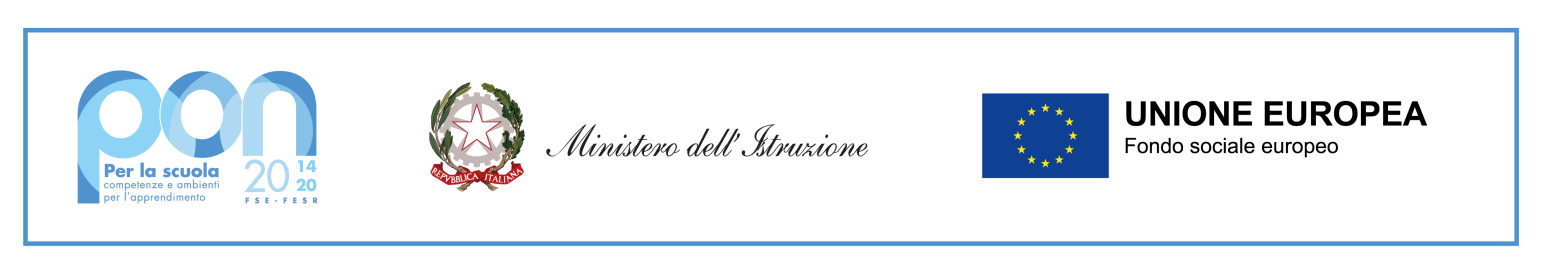 Istituto Scolastico Comprensivo Statale “R. Fucini”Scuola dell’Infanzia-Primaria e Secondaria di 1° Grado di Monteroni d’Arbia e MurloViale delle Rimembranze, 127 – 53014 Monteroni d’Arbia (SI) Tel.0577/375118 - C. F. 80008660526  e.mail:    siic80800q@istruzione.it  - pec:    siic80800q@pec.istruzione.it Sito Web: http://www.icmonteronidarbia.edu.itAVVISO PUBBLICO PER L’INDIVIDUAZIONE DEL R.S.P.P.(Responsabile Servizio Prevenzione e Protezione)ALLEGATO 2Scheda riepilogativa di autovalutazione dei titoli valutabili e offerta economicaAl Dirigente Scolastico dell’Istituto Comprensivo “R. Fucini” di Monteroni D’Arbia.Oggetto: Avviso pubblico riservato al personale scolastico, per il conferimento dell’ Incarico di Responsabile del Servizio di Prevenzione e Protezione ai sensi del D.Lgs. n. 81/2008 modificato e integrato dal D.Lgs. n. 106/2009.Il/La sottoscritto/a _____________________________________ nato/a a__________________________  il ________a corredo dell’istanza di partecipazione alla selezione per il conferimento dell’incarico di Responsabile del Servizio di Prevenzione e Protezione (ai sensi del D.Lgs n. 81 del 09/04/2008) presso l’Istituto Comprensivo “R. Fucini” di Monteroni D’Arbia (SI), compila, sotto la propria personale responsabilità, la seguente griglia di valutazione:DICHIARA(solo per esperto esterno libero professionista)ai sensi e pe gli effetti dell’art. 47 del D.P.R. 445/2000DI OFFRIRE ED OFFREIl compenso annuo lordo onnicomprensivo per la prestazione in oggetto di € __________________________________(______________________________________________________)DATA ___/___/___                                                                          FIRMA ____________________________________COMPETENZE E TITOLIPUNTI/maxAUTOVALUTAZIONERISERVATO ALLA COMMISSIONEPossesso di titoli specifici e requisiti professionali di cui al D.Lgs. n. 81/2008Comprovati da idonea formazione periodicaAmmesso alla comparazioneAmmesso alla comparazioneAmmesso alla comparazioneLaurea Vecchio Ordinamento /Specialistica / Magistrale/15Iscrizione ad un ordine professionale/5Esperienza lavorativa nelle istituzioni scolastiche (statale, paritaria, privata), senza demerito, in qualità di RSPP; punti 5 per ogni scuola gestita/25Esperienza lavorativa in altre P.A. in qualità di RSPP; punti 3 per ogni P.A. gestita/15Esperienza lavorativa nel settore privato in qualità di RSPP; punti 2 per ogni ditta/azienda gestita/10Percorsi di formazione in materia di sicurezza della durata di almeno 8 ore prestato presso scuole o altri enti; punti 2 per ogni corso/10